Túrakód: F_Berek-4,4 _f /  Táv.: 4,4 km  /  Frissítve: 2021-10-15Túranév: Terepfutó_Berek-4,4 km_fEllenőrzőpont és résztáv adatok:Feldolgozták: Baráth László, Hernyik András, Valkai Árpád, 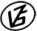 Tapasztalataidat, élményeidet őrömmel fogadjuk! 
(Fotó és videó anyagokat is várunk.)EllenőrzőpontEllenőrzőpontEllenőrzőpontEllenőrzőpontRésztáv (kerekített adatok)Résztáv (kerekített adatok)Résztáv (kerekített adatok)          Elnevezése          ElnevezéseKódjaHelyzeteElnevezéseHosszaHossza1.Berek / 1Berek/1N46 36.516 E20 15.997F_Berek-4,4_f_1-rt-  -  -  --  -  -  -2.Berek / 2Berek/2N46 36.693 E20 14.480F_Berek-4,4_f_2-rt2 km2 km3.Berek / 1Berek/1N46 36.516 E20 15.997-  -  -  -  -  -  -  -  -  -2,4 km4,4 km